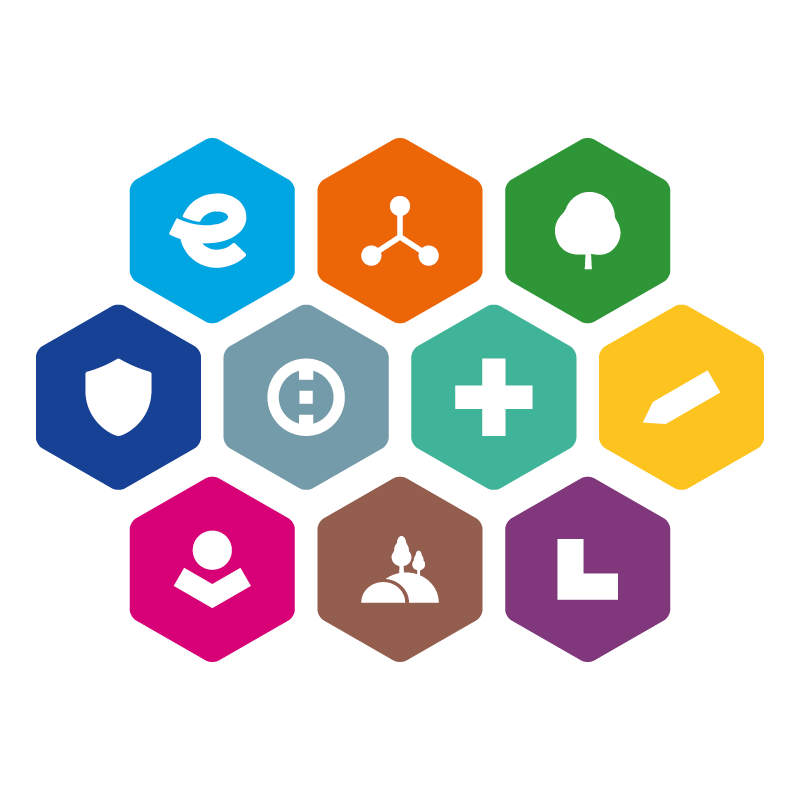 INTEGROVANÝ REGIONÁLNÍ OPERAČNÍ PROGRAM 
2021–2027ŠABLONA PROJEKTOVÉHO ZÁMĚRU PRO PROGRAMOVÝ RÁMEC IROP MASؘ CHRUDIMSKO - 2. VÝZVA MAS CHRUDIMSKO IROP - HASIČI I.Podpora jednotek sboru dobrovolných hasičů kategorie jednotek požární ochrany II, III a VPříloha č. 1Celkový rozsah projektového záměru nesmí překročit 15 stran velikosti A4.Projektový záměr vyplněný a podepsaný oprávněnou osobou za žadatele bude doručen na MAS nejpozději do data stanoveného výzvou, společně s přílohami do datové schránky MAS Chrudimsko, z.s.: kfjsqsvNÁZEV PROJEKTOVÉHO ZÁMĚRU Uveďte název projektu.  Uveďte název projektu.  Uveďte název projektu.  Uveďte název projektu.  Uveďte název projektu.  Uveďte název projektu.  ZAŘAZENÍ PROJEKTOVÉHO ZÁMĚRU DO INTEGROVANÉ STRATEGIE oficiální název MASoficiální název MASMAS Chrudimsko, z.s.MAS Chrudimsko, z.s.MAS Chrudimsko, z.s.MAS Chrudimsko, z.s.ZAŘAZENÍ PROJEKTOVÉHO ZÁMĚRU DO INTEGROVANÉ STRATEGIE číslo a název opatření PR IROP číslo a název opatření PR IROP 5.2.4 Zmírnění dopadů živelných pohrom5.2.4 Zmírnění dopadů živelných pohrom5.2.4 Zmírnění dopadů živelných pohrom5.2.4 Zmírnění dopadů živelných pohromZAŘAZENÍ PROJEKTOVÉHO ZÁMĚRU DO INTEGROVANÉ STRATEGIE číslo a název výzvy ŘO IROPčíslo a název výzvy ŘO IROP61. výzva IROP - Hasiči - SC 5.1 (CLLD)61. výzva IROP - Hasiči - SC 5.1 (CLLD)61. výzva IROP - Hasiči - SC 5.1 (CLLD)61. výzva IROP - Hasiči - SC 5.1 (CLLD)ZAŘAZENÍ PROJEKTOVÉHO ZÁMĚRU DO INTEGROVANÉ STRATEGIE číslo a název výzvy MASčíslo a název výzvy MAS2. výzva MAS Chrudimsko - IROP - HASIČI I.2. výzva MAS Chrudimsko - IROP - HASIČI I.2. výzva MAS Chrudimsko - IROP - HASIČI I.2. výzva MAS Chrudimsko - IROP - HASIČI I.IDENTIFIKACE ŽADATELEúplný název žadateleúplný název žadateleIDENTIFIKACE ŽADATELEsídlo žadatele 
(ulice č. p./č. o., obec, psč)sídlo žadatele 
(ulice č. p./č. o., obec, psč)IDENTIFIKACE ŽADATELEIČO/DIČIČO/DIČIDENTIFIKACE ŽADATELEprávní formaprávní formaIDENTIFIKACE ŽADATELEstatutární zástupce žadatele
(jméno, příjmení, tel., e-mail)statutární zástupce žadatele
(jméno, příjmení, tel., e-mail)IDENTIFIKACE ŽADATELEkontaktní osoba 
(jméno, příjmení, tel., e-mail)kontaktní osoba 
(jméno, příjmení, tel., e-mail)INFORMACE O PROJEKTUmísto realizace projektu místo realizace projektu Uveďte místo realizace projektu.adresaobec/obce (město/města)Uveďte místo realizace projektu.adresaobec/obce (město/města)Uveďte místo realizace projektu.adresaobec/obce (město/města)Uveďte místo realizace projektu.adresaobec/obce (město/města)INFORMACE O PROJEKTUpočet obyvatel obce (zřizovatele SDH)počet obyvatel obce (zřizovatele SDH)Uveďte počet obyvatel obce (jakožto zřizovatele SDH), která předkládá tento projektový záměr dle ČSÚ k 1. 1. 2023.(https://www.czso.cz/csu/czso/pocet-obyvatel-v-obcich-k-112023)Uveďte počet obyvatel obce (jakožto zřizovatele SDH), která předkládá tento projektový záměr dle ČSÚ k 1. 1. 2023.(https://www.czso.cz/csu/czso/pocet-obyvatel-v-obcich-k-112023)Uveďte počet obyvatel obce (jakožto zřizovatele SDH), která předkládá tento projektový záměr dle ČSÚ k 1. 1. 2023.(https://www.czso.cz/csu/czso/pocet-obyvatel-v-obcich-k-112023)Uveďte počet obyvatel obce (jakožto zřizovatele SDH), která předkládá tento projektový záměr dle ČSÚ k 1. 1. 2023.(https://www.czso.cz/csu/czso/pocet-obyvatel-v-obcich-k-112023)INFORMACE O PROJEKTUpopis projektu a podporované aktivity projektupopis projektu a podporované aktivity projektuVyberte a popište podaktivity a opatření, které jsou projektem realizovány, nerelevantní smažte:A. Výstavba a rekonstrukce požárních zbrojnicPokud je projektem opatření realizováno, uveďte popis realizace včetně technického a technologického řešení.B. Pořízení požární techniky, věcných prostředků požární ochranyPokud je projektem opatření realizováno, uveďte popis realizace včetně technického a technologického řešení. C. Vybudování a revitalizace umělých vodních požárních nádrží v obcíchPokud je projektem opatření realizováno, uveďte popis realizace včetně technického a technologického řešení.Popište soulad s přílohou č. 5 výzvy MAS - Parametry pro stavby a normativ materiálně technického vybavení pro výkon činností SDH obcí.Vyberte a popište podaktivity a opatření, které jsou projektem realizovány, nerelevantní smažte:A. Výstavba a rekonstrukce požárních zbrojnicPokud je projektem opatření realizováno, uveďte popis realizace včetně technického a technologického řešení.B. Pořízení požární techniky, věcných prostředků požární ochranyPokud je projektem opatření realizováno, uveďte popis realizace včetně technického a technologického řešení. C. Vybudování a revitalizace umělých vodních požárních nádrží v obcíchPokud je projektem opatření realizováno, uveďte popis realizace včetně technického a technologického řešení.Popište soulad s přílohou č. 5 výzvy MAS - Parametry pro stavby a normativ materiálně technického vybavení pro výkon činností SDH obcí.Vyberte a popište podaktivity a opatření, které jsou projektem realizovány, nerelevantní smažte:A. Výstavba a rekonstrukce požárních zbrojnicPokud je projektem opatření realizováno, uveďte popis realizace včetně technického a technologického řešení.B. Pořízení požární techniky, věcných prostředků požární ochranyPokud je projektem opatření realizováno, uveďte popis realizace včetně technického a technologického řešení. C. Vybudování a revitalizace umělých vodních požárních nádrží v obcíchPokud je projektem opatření realizováno, uveďte popis realizace včetně technického a technologického řešení.Popište soulad s přílohou č. 5 výzvy MAS - Parametry pro stavby a normativ materiálně technického vybavení pro výkon činností SDH obcí.Vyberte a popište podaktivity a opatření, které jsou projektem realizovány, nerelevantní smažte:A. Výstavba a rekonstrukce požárních zbrojnicPokud je projektem opatření realizováno, uveďte popis realizace včetně technického a technologického řešení.B. Pořízení požární techniky, věcných prostředků požární ochranyPokud je projektem opatření realizováno, uveďte popis realizace včetně technického a technologického řešení. C. Vybudování a revitalizace umělých vodních požárních nádrží v obcíchPokud je projektem opatření realizováno, uveďte popis realizace včetně technického a technologického řešení.Popište soulad s přílohou č. 5 výzvy MAS - Parametry pro stavby a normativ materiálně technického vybavení pro výkon činností SDH obcí.INFORMACE O PROJEKTUcíl projektucíl projektuStručně popište stanovené cíle projektu.Stručně popište stanovené cíle projektu.Stručně popište stanovené cíle projektu.Stručně popište stanovené cíle projektu.INFORMACE O PROJEKTUpopis přínosu projektu k posílení schopnosti reakce jednotky SDH obce kategorie JPO II, III apopis přínosu projektu k posílení schopnosti reakce jednotky SDH obce kategorie JPO II, III aPopište, jak realizace plánovaných opatření přispěje:ke snížení negativních jevů mimořádných událostí nebo zvýšení kvality záchranných a likvidačních prací nebo snížení časové dotace potřebné při záchranných a likvidačních prací při řešení mimořádných událostí.Popište, jak realizace plánovaných opatření přispěje:ke snížení negativních jevů mimořádných událostí nebo zvýšení kvality záchranných a likvidačních prací nebo snížení časové dotace potřebné při záchranných a likvidačních prací při řešení mimořádných událostí.Popište, jak realizace plánovaných opatření přispěje:ke snížení negativních jevů mimořádných událostí nebo zvýšení kvality záchranných a likvidačních prací nebo snížení časové dotace potřebné při záchranných a likvidačních prací při řešení mimořádných událostí.Popište, jak realizace plánovaných opatření přispěje:ke snížení negativních jevů mimořádných událostí nebo zvýšení kvality záchranných a likvidačních prací nebo snížení časové dotace potřebné při záchranných a likvidačních prací při řešení mimořádných událostí.INFORMACE O PROJEKTUjednotka sboru dobrovolných hasičů obce kategorie JPO II, III a V (podle § 29 zákona č. 133/1985 Sb., o požární ochraně, ve znění pozdějších předpisů)jednotka sboru dobrovolných hasičů obce kategorie JPO II, III a V (podle § 29 zákona č. 133/1985 Sb., o požární ochraně, ve znění pozdějších předpisů)Uveďte, na kterou z uvedených kategorií jednotek sboru dobrovolných hasičů obcí jsou projektem realizované aktivity zaměřeny. •     JPO kategorie II•     JPO kategorie III•     JPO kategorie VUveďte, na kterou z uvedených kategorií jednotek sboru dobrovolných hasičů obcí jsou projektem realizované aktivity zaměřeny. •     JPO kategorie II•     JPO kategorie III•     JPO kategorie VUveďte, na kterou z uvedených kategorií jednotek sboru dobrovolných hasičů obcí jsou projektem realizované aktivity zaměřeny. •     JPO kategorie II•     JPO kategorie III•     JPO kategorie VUveďte, na kterou z uvedených kategorií jednotek sboru dobrovolných hasičů obcí jsou projektem realizované aktivity zaměřeny. •     JPO kategorie II•     JPO kategorie III•     JPO kategorie VINFORMACE O PROJEKTUzdůvodnění potřebnosti projektu a popis stávajícího stavu zdůvodnění potřebnosti projektu a popis stávajícího stavu Popište stávající stav projektu a potřebnost realizace projektu odůvodněte.Popište stávající stav projektu a potřebnost realizace projektu odůvodněte.Popište stávající stav projektu a potřebnost realizace projektu odůvodněte.Popište stávající stav projektu a potřebnost realizace projektu odůvodněte.INFORMACE O PROJEKTUstav připravenosti projektu, které zpracované podkladové dokumenty potřebné k předložení projektu má žadatel k dispozici, např. prováděcí studie, podklady pro hodnocení, analýza nákladů a výnosu, stavební povolení atd. stav připravenosti projektu, které zpracované podkladové dokumenty potřebné k předložení projektu má žadatel k dispozici, např. prováděcí studie, podklady pro hodnocení, analýza nákladů a výnosu, stavební povolení atd. Uveďte stav připravenosti projektu, jaké dokumenty potřebné k realizaci projektu má žadatel k dispozici, např. projektová dokumentace, stavební povolení, atd.Dokumenty potřebné k věcnému hodnocení doložte do příloh tohoto projektového záměru.Uveďte stav připravenosti projektu, jaké dokumenty potřebné k realizaci projektu má žadatel k dispozici, např. projektová dokumentace, stavební povolení, atd.Dokumenty potřebné k věcnému hodnocení doložte do příloh tohoto projektového záměru.Uveďte stav připravenosti projektu, jaké dokumenty potřebné k realizaci projektu má žadatel k dispozici, např. projektová dokumentace, stavební povolení, atd.Dokumenty potřebné k věcnému hodnocení doložte do příloh tohoto projektového záměru.Uveďte stav připravenosti projektu, jaké dokumenty potřebné k realizaci projektu má žadatel k dispozici, např. projektová dokumentace, stavební povolení, atd.Dokumenty potřebné k věcnému hodnocení doložte do příloh tohoto projektového záměru.INFORMACE O PROJEKTUpředpokládané datum podání žádosti o podporu do výzvy ŘOpředpokládané datum podání žádosti o podporu do výzvy ŘODD. MM. RRRRDD. MM. RRRRDD. MM. RRRRDD. MM. RRRRINFORMACE O PROJEKTUpředpokládané datum zahájení fyzické realizace projektu (měsíc/rok)předpokládané datum zahájení fyzické realizace projektu (měsíc/rok)Uveďte ve formě (měsíc/rok). Realizace projektu může být zahájena před podáním žádosti o podporu, nejdříve však 1. 1. 2021.Uveďte ve formě (měsíc/rok). Realizace projektu může být zahájena před podáním žádosti o podporu, nejdříve však 1. 1. 2021.Uveďte ve formě (měsíc/rok). Realizace projektu může být zahájena před podáním žádosti o podporu, nejdříve však 1. 1. 2021.Uveďte ve formě (měsíc/rok). Realizace projektu může být zahájena před podáním žádosti o podporu, nejdříve však 1. 1. 2021.INFORMACE O PROJEKTUpředpokládané datum ukončení fyzické realizace projektu (měsíc/rok)předpokládané datum ukončení fyzické realizace projektu (měsíc/rok)Uveďte ve formě (měsíc/rok). Realizace projektu nesmí být ukončena před podáním žádosti o podporu (plné žádosti o podporu do M20S21+).Uveďte ve formě (měsíc/rok). Realizace projektu nesmí být ukončena před podáním žádosti o podporu (plné žádosti o podporu do M20S21+).Uveďte ve formě (měsíc/rok). Realizace projektu nesmí být ukončena před podáním žádosti o podporu (plné žádosti o podporu do M20S21+).Uveďte ve formě (měsíc/rok). Realizace projektu nesmí být ukončena před podáním žádosti o podporu (plné žádosti o podporu do M20S21+).INFORMACE O PROJEKTUvazba projektu na projekty žadatele financované z dalších dotačních zdrojůvazba projektu na projekty žadatele financované z dalších dotačních zdrojůUveďte vazbu na další projekty, pokud je to relevantní.Uveďte vazbu na další projekty, pokud je to relevantní.Uveďte vazbu na další projekty, pokud je to relevantní.Uveďte vazbu na další projekty, pokud je to relevantní.FINANCOVÁNÍ PROJEKTU (v Kč)celkové výdaje projektu (100 %)celkové výdaje projektu (100 %)KčFINANCOVÁNÍ PROJEKTU (v Kč)celkové způsobilé výdaje - CZK (výdaje, ze kterých je stanovena dotace, tj. 95 % dotace + 5 % vlastní podíl)celkové způsobilé výdaje - CZK (výdaje, ze kterých je stanovena dotace, tj. 95 % dotace + 5 % vlastní podíl)KčFINANCOVÁNÍ PROJEKTU (v Kč)podpora – příspěvek unie - CZK (95 %)podpora – příspěvek unie - CZK (95 %)KčFINANCOVÁNÍ PROJEKTU (v Kč)podpora – národní veřejné zdroje - CZK (0 %)podpora – národní veřejné zdroje - CZK (0 %)KčFINANCOVÁNÍ PROJEKTU (v Kč)vlastní zdroje příjemce - CZK (5 % z celkových způsobilých výdajů) + celkové nezpůsobilé výdaje)vlastní zdroje příjemce - CZK (5 % z celkových způsobilých výdajů) + celkové nezpůsobilé výdaje)KčFINANCOVÁNÍ PROJEKTU (v Kč)nezpůsobilé výdaje - CZK (výdaje, ze kterých není stanovena dotace, tj. bez 5 % povinné účasti)nezpůsobilé výdaje - CZK (výdaje, ze kterých není stanovena dotace, tj. bez 5 % povinné účasti)KčINDIKÁTORY PROJEKTU kód indikátoru a označení aktivity (A., B., C.)název indikátoruměrná jednotka indikátoruvýchozí hodnota indikátorucílová hodnota indikátorucílová hodnota indikátoruINDIKÁTORY PROJEKTU 437 501A., B., C.Počet obyvatel, kteří mají prospěch z opatření na posílení ochrany obyvatelstva před hrozbami spojenými se změnou klimatu a novými hrozbami počet obyvatelINDIKÁTORY PROJEKTU 575 012A.Nové či zodolněné objekty sloužící složkám IZSobjekty INDIKÁTORY PROJEKTU 324 041 A.Veřejné budovy s nižší energetickou náročnostím2INDIKÁTORY PROJEKTU 323 000A. Snížení konečné spotřeby energie u podpořených subjektůGJ/rok  INDIKÁTORY PROJEKTU 570 012 B.Počet nových věcných prostředků složek IZSsetINDIKÁTORY PROJEKTU 575 401 B.Počet kusů nové techniky složek IZStechnika IZSINDIKÁTORY PROJEKTU 575 101 C.Počet podpořených umělých zdrojů požární vody Indikátory výsledkuzdroj požární vodySeznam příloh:Žadatel uvede všechny přílohy, které dokládá k projektovému záměru, např. plná moc, fotodokumentace aktuálního stavu, projektová studie/fotodokumentace apod., a další přílohy pro prokázání plnění kritérií věcného hodnocení.Žadatel uvede všechny přílohy, které dokládá k projektovému záměru, např. plná moc, fotodokumentace aktuálního stavu, projektová studie/fotodokumentace apod., a další přílohy pro prokázání plnění kritérií věcného hodnocení.Žadatel uvede všechny přílohy, které dokládá k projektovému záměru, např. plná moc, fotodokumentace aktuálního stavu, projektová studie/fotodokumentace apod., a další přílohy pro prokázání plnění kritérií věcného hodnocení.Žadatel uvede všechny přílohy, které dokládá k projektovému záměru, např. plná moc, fotodokumentace aktuálního stavu, projektová studie/fotodokumentace apod., a další přílohy pro prokázání plnění kritérií věcného hodnocení.Žadatel uvede všechny přílohy, které dokládá k projektovému záměru, např. plná moc, fotodokumentace aktuálního stavu, projektová studie/fotodokumentace apod., a další přílohy pro prokázání plnění kritérií věcného hodnocení.Žadatel uvede všechny přílohy, které dokládá k projektovému záměru, např. plná moc, fotodokumentace aktuálního stavu, projektová studie/fotodokumentace apod., a další přílohy pro prokázání plnění kritérií věcného hodnocení.místo a datum:statutární zástupce/pověřený zástupce:podpis předkladatele projektového záměru: (může být i elektronický podpis): 